
Drone-opetus, jonka tekijä on Harri Jalovaara, on lisensoitu Creative Commons Nimeä-JaaSamoin 4.0 Kansainvälinen -lisenssillä.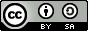 Drone-opetuksen esittelyOlen tehnyt drone-opetustoteutuksen. Opettajat voivat käyttää sitä drone-opetuksessa. Dronena on tässä toteutuksessa DJI Mini 2, koska se on tehokas ja pienikokoinen. Siinä on myös laadukas kamera. Opetus koostuu PowerPoint-esityksistä. Ensimmäisessä PowerPoint-esityksessä käsitellään Droneinfo.fi löytyvää teoriakoetta. Koe vaaditaan pääsääntöisesti dronen lennätykseen. ”Uusi droneasetus yhtenäistää droneja koskevat säädökset koko EU:n alueella. Suomalaisille dronejen käyttäjille uudistus tuo velvollisuuden rekisteröityä dronetoimijarekisteriin, aikaisemmin ilmoitusvelvollisuus on koskenut vain ammattilaisia. Rekisteröinnin ulkopuolelle jäävät vain ne dronejen käyttäjät, jotka lennättävät alle 250 g painavia kamerattomia tai leluiksi määriteltyjä droneja. Kaikki kamerallisia droneja lennättävät dronejen käyttäjät kuuluvat siis rekisteröinnin piiriin.” (Rekisteröityminen ja teoriakoe | Droneinfo)Toisessa PowerPoint-esityksessä käsitellään dronen osia, dronesovellusta ja lennätystä.Itse käytän em. dronea ammatillisessa koulutuksessa media-alan opiskelijoille, merkonomeille, rakennusalan opiskelijoille jne.. Tavoitteena on saada perusvalmiudet dronen lennätykseen, jotta sitä voi hyödyntää ammatillisesti. Jatkossa opiskelijat voivat käyttää suurempia droneja ja kouluttautua enemmän lennätykseen sekä suorittaa valvottavan teoriakokeen A2.Harri JalovaaraOpettaja, Toiminta	digitaalisessa ympäristössäOmnia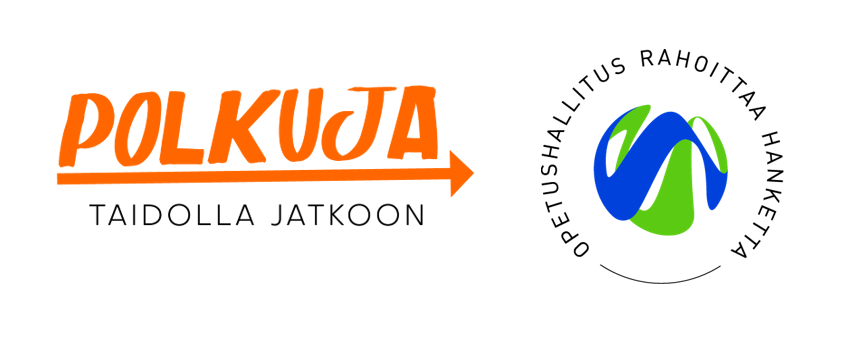 